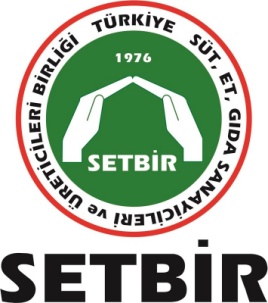 Türkiye Süt, Et, Gıda Sanayicileri ve Üreticileri Birliği Derneği (SETBİR) yeni Yönetim Kurulu’nu belirledi.SETBİR Yönetim Kurulu Başkanlığını, SÜTAŞ Yönetim Kurulu Başkan Vekili ve Tarımsal Faaliyetlerden Sorumlu Genel Müdürü Tarık Tezel üstlendi. Türkiye Süt, Et, Gıda Sanayicileri ve Üreticileri Birliği Derneği (SETBİR) Olağan Genel Kurulu 28 Mart 2016 tarihinde Ankara’da gerçekleştirildi. Olağan Yönetim Kurulu gündemi kapsamında, birliğin yeni Yönetim Kurulu Başkanı ve üyeleri belirlendi. Derneğin Yönetim Kurulu Başkanlığı’na 2002 yılından beri SETBİR Yönetim Kurulu’nda görev alan Tarık Tezel’in seçildiği Genel Kurulda, Başkan Yardımcılığı görevlerine ise Tunç Tuncer, Murat Hocalar ve Ahmet Hacıince getirildi.Başkanlık görevini Zeki Ilgaz’dan devralan Tezel, eski Yönetim Kurulu Başkan ve üyelerine yönetimleri boyunca yaptıkları katkı için teşekkür ederken, Türkiye et ve süt endüstrisinin yüksek temsil gücüne sahip güçlü ortak sesi olmaya devam edeceklerini söyledi.  Tezel; “ Süt ve et ürünleri, yüksek besin değerlerinin yanısıra, üretim ve dağıtım faaliyetleri ile ülkemiz ekonomisine çok yüksek katkı sağlayan gıdalardır. Köydeki çiftçiden perakende satış noktasına kadar önemli istihdam imkanları yaratan bu sektörler, oluşan gelirin de, değişik toplum kesimleri tarafından bölüşülmesini, refahın geniş kitlelere yayılmasını sağlarlar. Ülkemizde süt ve et sektörünün kaynağı olan hayvancılık,  aylık düzenli gelir kaynağı olduğu gibi en kolay nakde çevrilen ve yüksek finansal esnekliği olan bir yatırımdır. Türkiye’de süt ve et sektörlerinin  ve bu sektörlere bağlı olan sanayinin gelişmesi ve imajının yurt içinde ve  dışında artması için çalışmalar yapmaya devam edeceğiz” dediGökhan Akyürek’in Divan Başkanlığı yaptığı Genel Kurul’da, Yönetim Kurulu ve Denetim Kurulu oybirliği ile ibra edilirken; yeni Yönetim Kurulu ve yeni Denetim Kurulu asil ve yedek üyelerinin seçimi de oybirliği ile gerçekleşti.  15 Asil, 15 Yedek üyeden oluşan yeni Yönetim Kurulu, aşağıdaki isimlerden oluşuyor: Tarık Tezel (Sütaş), Ahmet Eker (Eker Süt), Ahmet Hacıince (Al-Et), Ahmet Uysal (Panagro), Tunç Tuncer (Pınar Et), Gürkan Hekimoğlu (Pınar Süt), Tahir Selçuk Yavuz (Ege Vet/Atafen), Hüseyin Özşenoğulları (Pehlivanoğlu), Mevlüt Solmaz (Banvit), Ali Rıza Diren (Dimes), Cemal Torun (Torunoğlu), Buse Kaçar (Yörsan), Nahit Yazıcıoğlu (Sütaş), Mehmet Şahbaz (Şahbazlar), Murat Hocalar (Tat-Sek Süt)Görev Dağılımı: Yönetim Kurulu Başkanı: Tarık Tezel Yönetim Kurulu Başkan Yardımcısı: Murat HocalarYönetim Kurulu Başkan Yardımcısı: Tunç TuncerYönetim Kurulu Başkan Yardımcısı: Ahmet HacıinceSayman Üye: Nahit Yazıcıoğlu